Report of activities of ESPN Working Group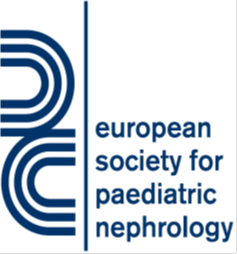 Research activitiesGuideline projects (Title, Co-ordinator)WG meetings (Date, place)PublicationsPresentations at conferences during the yearFinancial reportName of Working GroupYearWG CoordinatorWG Board MembersNumber of WG membersA. Completed studies (Title, coordinator, short content (mas 1-2 sentences):B.  Ongoing studies (Title, coordinator, short content (mas 1-2 sentences):C.  Planned studies (Title, coordinator, short content (mas 1-2 sentences):A. Published papers (bibliography):B.  Submitted papers:A. Oral presentationsB.  Poster presentationsA. Please detail expenditure from EUR 2.000 annual grant:B.  If your working group has claimed additional EUR 1.000 for published guidelines, please give details here: